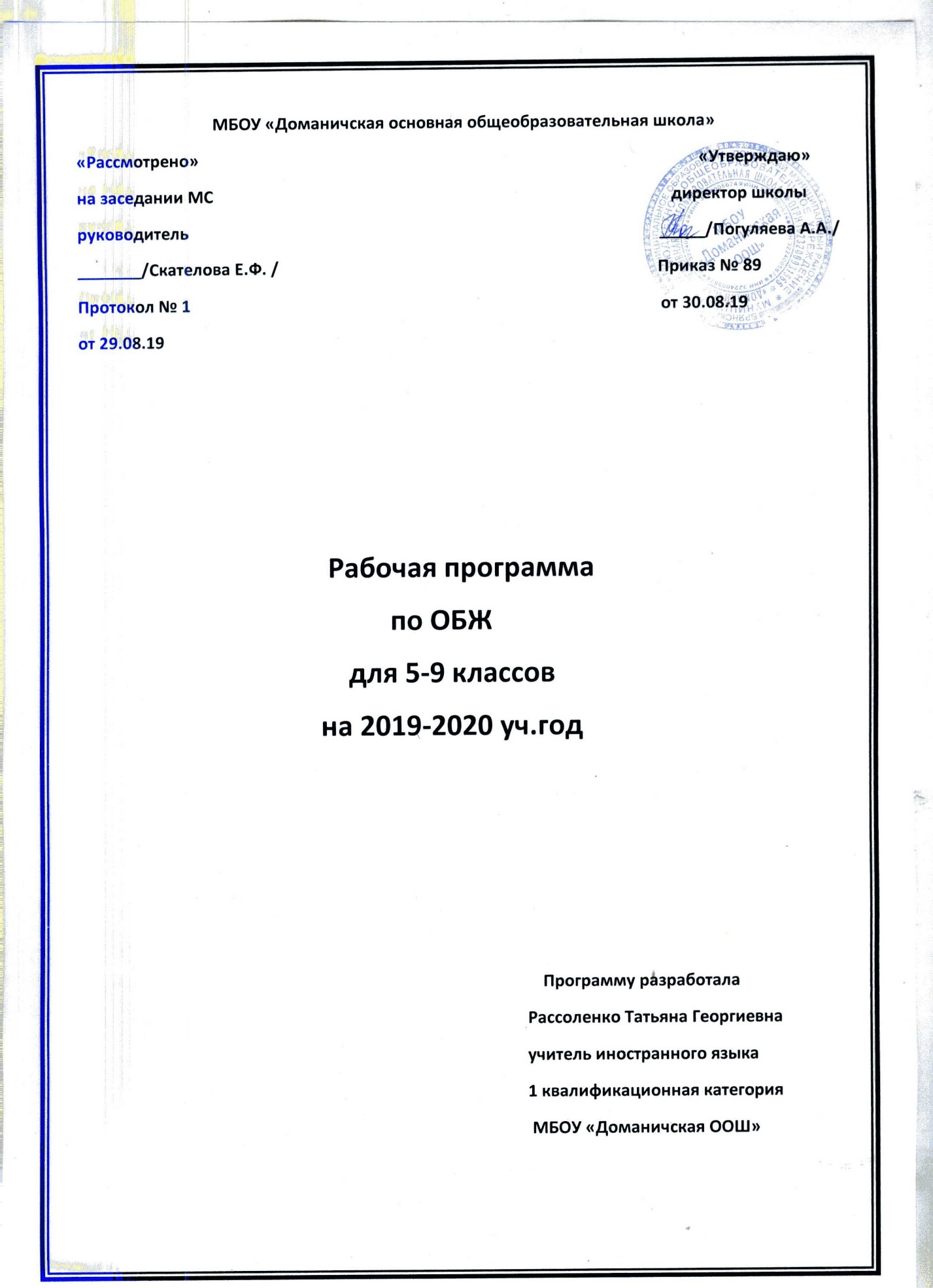 Аннотация к рабочей программе по Основам безопасности               жизнедеятельности          Изучение учебной программы курса ОБЖ направлено решение следующих целей:· формирование у учащихся научных представлений о принципах и путях снижения «фактора риска» в деятельности человека и общества· выработка умений предвидеть опасные и чрезвычайные ситуации природного, техногенного и социального характера и адекватно противодействовать им;· формирование у учащихся модели безопасного поведения в условиях повседневной жизни и в различных опасных и чрезвычайных ситуациях, а также развитие способностей оценивать опасные ситуации, принимать решения и действовать безопасно с учетом своих возможностей.Изучение тематики данной учебной программы направлено достижение следующих задач: - усвоение знаний об опасных и чрезвычайных ситуациях;- о влиянии их последствий на безопасность личности, общества и государства;- о государственной системе обеспечения защиты населения от чрезвычайных ситуаций;- об оказании первой медицинской помощи при неотложных состояниях;- о правах и обязанностях граждан в области безопасности жизнедеятельности;-  развитие личных, духовных и физических качеств, обеспечивающих безопасное поведение в различных опасных и чрезвычайных ситуациях природного, техногенного и социального характера;- развитие умений предвидеть возникновение опасных ситуаций по характерным признакам их появления.Рабочая программа по основам безопасности жизнедеятельности ориентирована на обучающихся 5-9 классов, разработана на основе:1. Основной образовательной программы ООО МБОУ «Доманичская ООШ», утверждённой приказом № 88 от 30.08.2019 г.2. Авторской программы по основам безопасности жизнедеятельности для 5-6 классов Н.Ф. Виноградова, Д.В. Смирнов, А.Б. Таранин. М., «Вентана-Граф»,20133.Учебника «ОБЖ» для 5-6 ,7-9 классов, авторы Н.Ф. Виноградова, Д.В. Смирнов, А.Б. Таранин. М., «Вентана-Граф»,2013 ; учебника «ОБЖ» для 7-9 кл., Н.Ф. Виноградова, Д.В. Смирнов, А.Б. Таранин. М., «Вентана-Граф»,2016                                       ПОЯСНИТЕЛЬНАЯ ЗАПИСКАРабочая программа по основам безопасности жизнедеятельности ориентирована на обучающихся 5-9 классов, разработана на основе:1. Основной образовательной программы ООО МБОУ «Доманичская ООШ», утверждённой приказом № 88 от 30.08.192. Авторской программы по основам безопасности жизнедеятельности для 5-6 классов Н.Ф. Виноградова, Д.В. Смирнов, А.Б. Таранин. М., «Вентана-Граф»,20133.Учебников «ОБЖ» для 5-6 , 7-9 классов ,авторы Н.Ф. Виноградова, Д.В. Смирнов, А.Б. Таранин. М., «Вентана-Граф»,2013 ; учебника «ОБЖ» для 7-9 кл., Н.Ф. Виноградова, Д.В. Смирнов, А.Б. Таранин. М., «Вентана-Граф»,2016 Изучение учебного предмета осуществляется на основании нормативно-правовых документов:1.Федерального закона от 29.12.12 №273-ФЗ «Об образовании в Российской Федерации»2.ФГОС основного общего образования, пр. МО и науки РФ от 17.12.10, №1897 с изменениями от 29.12.14 №16443.Приказа МО и науки РФ от 30.08.13 г., №1015 «Об утверждении Порядка организации и осуществления образовательной деятельности по основным образовательным программам»4.СанПиНа 2.4.2.2821-10 «Санитарно-эпидемиологические требования к условиям и организации обучения в общеобразовательных учреждениях»5.Федерального перечня учебников, пр. № 345 от 28.12.2018 г.6.Приказа Департамента образовании и науки Брянской области от 22.04.19 г. №2478-04-О «О примерном учебном плане 5 – 9 классов общеобразовательных организаций Брянской области на 2019-2020 учебный год»  7.Устава МБОУ «Доманичская ООШ», утверждённым Постановлением администрации Почепского района от 21.12.2015 г. №80, изменениями и дополнениями от 12.10.2017 г. №787 и от 22.03.2018 г. №189.8.Учебного плана МБОУ «Доманичская ООШ» на 2019-2020 учебный год, утвержденного    приказом № 86 от 30 августа 2019 г9.Календарного учебного графика МБОУ «Доманичская ООШ», утвержденного    приказом № 87 от 30 августа 2019 г.    Рабочая программа рассчитана на 35 часов – 1 час в неделю в 8 классе,34 часа в 9 классе, по 17 часов в 5-7 классах , рекомендованных Министерством просвещения РФ с учетом актуальных положений ФГОС  нового поколения. В течение года возможны коррективы рабочей программы, связанные с объективными причинами. Промежуточная аттестация проводится в форме практических и проектных работ. Планируемые результаты освоения программыВ результате освоения программы учебного предмета:Ученик научится: Адекватно оценивать ситуацию и безопасно действовать при пожаре; Безопасно использовать средства индивидуальной защиты при пожаре; Безопасно применять первичные средства пожаротушения; Соблюдать правила безопасности дорожного движения пешехода; Классифицировать и характеризовать причины и последствия опасных ситуаций на воде; Адекватно оценивать ситуацию и безопасно вести у воды и на воде; Классифицировать и характеризовать причины и последствия опасных ситуаций в туристических походах; Готовиться к туристическим походам; Адекватно оценивать ситуацию и безопасно вести в туристических походах; Адекватно оценивать ситуацию и ориентироваться на местности; Безопасно действовать по сигналу «Внимание всем!»; Использовать алгоритм действий по оказанию первой помощи; Классифицировать средства оказания первой помощи; Оказывать первую помощь при наружном и внутреннем кровотечении; Извлекать инородное тело из верхних дыхательных путей; Оказывать первую помощь при ушибах; Оказывать первую помощь при растяжениях; Оказывать первую помощь при вывихах; Оказывать первую помощь при переломах; Оказывать первую помощь при ожогах; Оказывать первую помощь при отморожениях и общем переохлаждении; Оказывать первую помощь при отравлениях; Оказывать первую помощь при тепловом ударе; Оказывать первую помощь при укусе насекомых и змей;- оценивать обстановку ДТП, по возможности принять участие в оказании первой помощи пострадавшим (определять место полученной травмы, останавливать кровотечение, накладывать повязки, ставить шины, облегчать состояние больного при ожогах);- ставить учебную задачу под руководством учителя; - планировать свою деятельность под руководством учителя; работать в соответствии с поставленной учебной задачей; - работать в соответствии с предложенным планом; участвовать в совместной деятельности; - сравнивать полученные результаты с ожидаемыми; оценивать работу одноклассников; - выделять главное, существенные признаки понятий; определять критерии для сравнения фактов, явлений, событий, объектов; сравнивать объекты, факты, явления, события по заданным критериям; - высказывать суждения, подтверждая их фактами; - классифицировать информацию по заданным признакам; искать и отбирать информацию в учебных и справочных пособиях, словарях; - работать с текстом и нетекстовыми компонентами; классифицировать информацию; создавать тексты разных типов (описательные, объяснительные) и т. д.Ученик получит возможность научиться: Безопасно использовать средства индивидуальной защиты велосипедиста; Классифицировать и характеризовать причины и последствия опасных ситуаций в туристических поездках; Готовиться к туристическим поездкам;Адекватно оценивать ситуацию и безопасно вести себя в туристических поездках; Владеть основами самоконтроля, самооценки, принятия решений и осуществления осознанного выбора в учебной и познавательной деятельности при формировании современной культуры безопасности жизнедеятельности; Классифицировать основные правовые аспекты оказания первой помощи; Оказывать первую помощь при неинфекционных заболеваниях; Творчески решать моделированные ситуации и практические задачи в области безопасности жизнедеятельности;                                  Содержание учебного курса5 классНа игровой площадке. Подготовка к прогулке. Выбор одежды и обуви с учётом погоды и планируемых подвижных игр.Ориентирование на местности. Что такое ориентир. Ориентирование по компасу, Солнцу и часам; Полярной звезде; местным признакам. Измерение расстояния на местности. Опасности, которые могут встретиться во время прогулок. Туристический поход Правила организации безопасного туристического похода. Подготовка к походу: сбор снаряжения, продуктов. Одежда и обувь для похода. Правила упаковки рюкзака. Спальный мешок. Режим дня в туристическом походе. Правила организации сна, отдыха, передвижения, питания. Первая помощь при пищевых отравлениях, ожогах. Походная аптечка. Лечебные травы. При каких обстоятельствах человек сам себе враг. Вред алкоголя, курения для растущего организма.Проектная деятельность : «Органы чувств человека»6 классОсобенности организма человека. Организм человека как единое целое. Функции разных систем органов тела. Почему нужно знать свой организм. Укрепление нервной системы, тренировка сердца, дыхательной системы. Принципы рационального питания. Движение — это жизнь. Комплекс упражнений и игры для поддержания двигательной активности.Безопасный дом. Поддержание чистоты и порядка в доме, на рабочем месте. Правила уборки квартиры и мытья посуды. Животные и насекомые, распространяющие инфекцию Школьная жизнь. Правила поведения в школе.. Общие правила поведения в школьном помещении и во дворе школы. Практические работыИзмерение пульса, проверка выносливости; тренировка дыхательной системы; проверка степени загрязнения воды; анализ режима питания; овладение приёмами тренировки глаз; проверка уровня физической подготовки учащегося; составление программы закаливания; Проектная деятельность по темам«Органы чувств человека», «Мой безопасный дом» 7 классЗависит ли здоровье от образа жизни? Физическое здоровье человека Что такое здоровый образ жизни. Слагаемые здоровья. Что такое физическое здоровье. Значение физической культуры для здоровья человека. Хорошее физическое состояние обеспечивает здоровье и эмоциональное благополучие человека. Закаливание как способ тренировки организма. Правила личной гигиены. Правильное питание Правила рационального питания, соблюдение которых позволяет поддерживать здоровье. Психическое здоровье человека Психическое здоровье — эмоциональное благополучие человека. Компьютер и здоровье. Информационная безопасностьСоциальное здоровье человека Человек — социальное существо, член общества.Репродуктивное здоровье подростков и его охрана Репродуктивное здоровье — способность человека к воспроизведению. Половое созревание — особенность подросткового и юношеского возраста. Подготовка организма к деторождению. Опасности, подстерегающие нас в повседневной жизни Как вести себя при пожаре. Чрезвычайные ситуации в быту Пожар — чрезвычайная ситуация. Причины пожаров. Поражающие факторы пожара. Правила пожарной безопасности. Безопасность во время праздничных фейерверков. Организация эвакуации из горящего здания. Средства пожаротушения. Помощь при ожогах. Разумная предосторожность. Опасные игры Досуг в городе; каких мест лучше избегать. Как вести себя на улице. Меры предосторожности в лифте и на лестнице. Правила поведения при нападении. Подручные средства самообороны.Проектная деятельность : Места, где играть запрещено. Опасности, которые скрывает карьер. Экстрим в игре и спорте.                                                                  8 класс  Опасности, с которыми мы сталкиваемся на природе Ядовитые растения нашей местности,  их влияния на здоровье человека. Правила сбора грибов, которые помогут избежать отравления. Поведение в лесу при встречах с опасными животными. Гроза в лесу.Водоём зимой и летом. Причины возникновения опасных ситуаций на воде. Действия в неожиданных ситуациях. Выполнение правил поведения при купании. Умения отдыхать на воде. Правила катания на лодке. Помощь утопающему. Приёмы проведения искусственного дыхания. Правила поведения на льду. Современный транспорт и безопасность Транспорт в современном мире. Виды транспортных средств. Негативное воздействие транспорта на природу.Чрезвычайные ситуации на дорогах. Причины и последствия дорожно-транспортных происшествий, поведение их участников, помощь пострадавшим.Чрезвычайные ситуации на дорогах. Причины и последствия дорожно-транспортных происшествий, поведение их участников, помощь пострадавшим.Метро — транспорт повышенной опасности. Возможные опасные ситуации, связанные с метро. Правила поведения в метро. Безопасный туризм Виды активного туризма: пеший, водный, лыжный, горный, конный, парусный, вело-, спелео-, авто-, мото- и другие опасности, подстерегающие туриста. Обязанности туриста в туристской группе. Зависимость безопасности в туристском походе от подготовленности каждого туриста и всей туристской группы. Объективные трудности турпохода. Субъективные трудности турпохода.Практические работы: Приемы проведения искусственного дыхания. Изучение правил аварийной посадки самолета. Распределение снаряжения между участниками похода. Составление программы поиска потерявшегося туриста.Проектные работы: «Отдых на природе: опасности, которые нас подстерегают»,«История великих кораблекрушений», «Как укрыться от непогоды».                                                                9 классЧрезвычайные ситуации природного и техногенного характера. Чрезвычайные ситуации и их классификации. Природные чрезвычайные ситуации. Чрезвычайные ситуации социального характера. Национальная безопасность Российской Федерации. Экстремизм и терроризм. Законодательство Российской Федерации о противодействии экстремизму и терроризму.                              Тематическое планирование, 5 класс                                        Тематическое планирование, 6 класс                                        Тематическое планирование, 7 класс                            Тематическое планирование  8 класс                                 Тематичеекое  планирование, 9 класс№Тема раздела, урокаКол-во часов1Введение. Что такое ОБЖ.12За что отвечают системы органов. Как укреплять нервную систему.13Тренировка сердца. О чем рассказывает пульс.Упражняем дыхательную систему.14Питаемся правильно.15Здоровье органов чувств.16Проектная деятельность. Здоровый образ жизни.17Чистота-залог здоровья.18Движение –это жизнь. Закаливание.19Подросток и компьютер.110Мой безопасный дом.111Техника безопасности в доме.112Дорога в школу и обратно.113Пешеходы и пассажиры-участники дорожного движения.114Школьник как пассажир. Правила поведения пассажира.Правила школьной жизни.1115Правила поведения в школе.116Практическое занятие: «Действия при пожаре».117Итоговое повторение.1№Тема раздела, урокаКол-во часов1Введение. ОБЖ. Это нужно знать.12На игровой площадке. Как вести себя на игровой площадке.13Зимние игры.14Собака не всегда друг. Стоит ли бездумно рисковать.15На природе. Что такое ориентир. Ориентирование по компасу.16Если заблудился в лесу.17Природа полна неожиданностей. Правила поведения на природе.18Помощь при укусах.19Вода таит опасности.110Туристический поход. Из истории туризма. Подбираем снаряжение.111Походная аптечка.112Проектная работа. «Записная походная книжка лекарственных растений».113Режим дня в многодневном туристическом походе. Походная еда.114Проектная работа «Особенности ядовитых и съедобных грибов».215Когда человек сам себе враг. Алкоголь наносит удары по организму.Из истории борьбы с пьянством.116Проектная работа «Какие вредные вещества содержатся в сигарете».117Итоговое повторение.1№Тема раздела, урокаКол-во часов1Введение. ОБЖ. Это нужно знать.22Раздел 1. ЗОЖ. Что это ?Зависти ли здоровье от образа жизни? Физическое здоровье человека.13Закаливание-способ тренировки организма.14Правильное питание.Практическая работа «Анализ пищевой пирамиды»15Проблемы экологии питания.Практическая работа «Составление рациона питания» Поговорим о диете.16Психическое здоровье человека.Практическая работа «Выполнение упражнений, снимающих напряжение с разных групп мышц».18Человек и мир звуков: влияние городской экологии на здоровье. Общение с компьютером.19Социальное здоровье человека. Фанаты и поклонники.110Проектная деятельность.111Репродуктивное здоровье подростков и его охрана.112Раздел 2. Опасности, подстерегающие нас в повседневной жизни.Как вести себя при пожаре. Средства пожаротушения.113Практическая работа. «Устройство и порядок использования огнетушителей».114Чрезвычайные ситуации в быту.  Бытовая химия: безопасность использования. Опасное электричество. Первая помощь при электротравмах.115Как вести себя на улице. Экстремальные виды спорта. Первая помощь при переломах.116Практическое занятие: «Действия при пожаре».117Итоговое повторение.1№п/п                                        Тема раздела, урокаКол-вочасов1Опасности, с которыми мы сталкиваемся на природе.Лес-это серьезно.12О грибной кулинарии.13Неожиданные встречи в лесу.14Если гроза застала вас в лесу.15Водоем зимой и летом.16Экстрим-отдых на воде.17Как помочь тонущему человеку.18Практическая работа. Приемы проведения искусственного дыхания.19Как спастись, если провалился под лед.110Правила зимней рыбалки.Проектная работа «Отдых на природе: опасности, которые нас подстерегают»111Современный транспорт и безопасность.11213Чрезвычайные ситуации на дорогах.214Опасные игры на дорогах.115Опасные ситуации в метро.116Авиакатастрофы.11718Правила поведения на борту авиалайнера.219Железнодорожные катастрофы.120Зацепинг-опасная игра.12122Проектная деятельность.223Безопасный туризм.Обеспечение безопасности в туристическом походе.124Трудности туристического похода.125Снаряжение походной туристической группы.126Правила безопасности в туристическом походе.127Составление графика движения.128Практическая работа. Составление графика движения по маршруту.129Правила преодоления препятствий.130Обеспечение безопасности при переправах через реку.131Проектная деятельность. «Как укрыться от непогоды»132Если турист отстал от группы.133Туризм и экология окружающей среды.13435Правила безопасного проведения водного похода.Обобщающее повторение.11№   Тема раздела, урокаКол-вочасов1Когда человек сам себе враг. Курение убивает.12Практическая работа . Анализ положений Федерального закона «Об охране здоровья граждан».13Курение- не личное дело человека.14Алкоголь разрушает личность.15О воздействии алкоголя на организм человека.16Отравление алкоголем.17Скажем наркотикам «Нет!»18Губительное воздействие наркотиков на организм человека.19Токсикомания –страшная зависимость.110Итоговое повторение по теме «Когда человек себе враг»111Чрезвычайные ситуации природного и техногенного характера.112Практическая работа. Работа с текстом Федерального закона «О защите населения..»11314Классификация чрезвычайных ситуаций.215Система оповещения в чрезвычайных ситуациях.116Общие правила при эвакуации.117Природные чрезвычайные ситуации.118Проектная деятельность.120Землетрясение.121Как вести себя во время и после землетрясения.122Извержение вулкана.123Сели, оползни, обвалы.124Снежные лавины.125Ураган, буря, смерч.126Цунами. Предвестники цунами. Наводнения.127Природные пожары. Причины лесных пожаров. Правила безопасного разведения костра.128Чрезвычайные ситуации техногенного характера.129,30Безопасное поведение в техногенных чрезвычайных ситуациях.231Чрезвычайные ситуации социального характера. Экстремизм и терроризм.132Как снизить угрозу теракта?133Законодательство России о противодействии экстремизму и терроризму.134Национальная безопасность России. Итоговое повторение.1